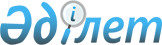 О введении в действие Закона Республики Казахстан "О налоге на транспортные средства"
					
			Утративший силу
			
			
		
					Постановление Веpховного Совета Республики Казахстан от 28 декабpя 1994 года. Утpатило силу Указом Пpезидента Республики Казахстан имеющим силу Закона от 18 июля 1995 г. N 2367
     Верховный Совет Республики Казахстан ПОСТАНОВЛЯЕТ:

     1. Ввести в действие Закон Республики Казахстан "О налоге
на транспортные средства" через три месяца с момента его 
опубликования.
     2. Кабинету Министров Республики Казахстан привести решения 
Правительства Республики Казахстан в соответствие с данным Законом.



       Председатель
Верховного Совета Республики
        Казахстан

      
      


					© 2012. РГП на ПХВ «Институт законодательства и правовой информации Республики Казахстан» Министерства юстиции Республики Казахстан
				